		SCHEDA D’ISCRIZIONE FESTIVAL DEI 2 MARIDa inviare compilata in ogni sua parte a :Segreteria Organizzativa: festivaldei2mari@gmail.com Io sottoscritto:Cognome _______________________________ , Nome __________________________________Data di nascita ___ /___ /_____ , Luogo di nascita ________________________________________ Codice Fiscale ____________________________________________________________________Indirizzo ___________________________________________________ , Cap _________________Città _______________________________________________________ , Prov ( ___ ),Cell ________________________________ , e-mail ______________________________________In caso di atleti minori: genitore di ____________________________________________________Data di nascita ___ /___ /_____ , Luogo di nascita ________________________________________Codice Fiscale ____________________________________________________________________Indirizzo ___________________________________________________ , Cap _________________Città _______________________________________________________ , Prov ( ___ ),Scuola di danza ___________________________________________________________________Con la presente:Chiedo di frequentare tutte le lezioni in programma, nell’ambito dei corsi didattici promossi da U.S. ASD FAZZINI DAS  - DANCE ART STUDIOS nel periodo 27-30 Dicembre 2022, presso il Centro Congressi Ex Convento dell’Annunziata in Sestri Levante (Ge);Sono consapevole del fatto che la suddivisione nelle classi avverrà secondo parametri di livello ed età, ferma restando la facoltà degli insegnanti di spostare gli allievi nella classe maggiormente consona alle loro caratteristiche, onde garantire il miglior andamento dei corsi e la miglior qualità di fruizione dei corsi, così come accetto eventuali variazioni di cast didattico e programma dovuti a necessità organizzative;Chiedo di essere informato in merito ad iniziative analoghe alla presente o altre di interesse artistico-culturale volte allo sviluppo dell’oggetto sociale;Dichiaro sotto la mia piena e personale responsabilità che dispongono di certificato di buona salute per la pratica di attività sportiva non agonistica in corso di validità, utile ai fini della partecipazione alle attività relative alla presente domanda (e di poterne produrre copia in qualsiasi momento, ove richiesto); mi assumo la responsabilità di partecipare alle lezioni di danza sollevando l'organizzazione da ogni onere;A tale proposito si impegna pertanto al rispetto del Regolamento dell’Associazione, fornito contestualmente all’atto di iscrizione. Dichiara di essere stato informato che presso i locali della Scuola di Danza, manifestazioni, concorsi, spettacoli, stage potrà essere soggetto a video/fotografie ed esprime il proprio parere favorevole ad esserne soggetto.Si esprime il consenso al trattamento dei dati personali e sensibili, nell’ambito delle finalità e modalità che sono state illustrate e nei limiti in cui il consenso fosse richiesto ai fini di legge. (G.D.P.R. 679/2016)Accetto i seguenti Costi di partecipazione e mi impegno alla liquidazione degli importi dovuti entro e non oltre il 20/12/2022 (fatto salve cause di forza maggiore o covid-19 e quanto previsto dal Codice Civile e Codice del Consumo, le quote si intendono non rimborsabili).MasterClass (esterni): 45,00 € 	Propedeutica (3-6 anni) 70,00 €*i prezzi sono comprensivi di: quota corsi, iscrizione, tessera associativa Us Acli, spettacolo, audizione.ESTREMI BANCARI PER EFFETTUARE IL VERSAMENTO:Banco BPMIntestato a: U.S. ASD FAZZINI DAS - DANCE ART STUDIOSIBAN: IT80Z0503432230000000044390Causale: Festival dei 2 Mari 2022 Winter Edition, nome del partecipante o in caso di gruppo nome della scuolaDOCUMENTI DA INVIARE A festivaldei2mari@gmail.com :Modulo d’iscrizione (compilato in ogni sua parte e firmato)Ricevuta del bonifico bancarioCopia del Certificato di buona salute per attività non agonistiche in corso di validitàCopia Carta d’identità del partecipanteFirma: ___________________________ In caso di minore, firma di uno dei genitori/tutore: ___________________________Data: ______________________FESTIVAL DEI 2 MARI Piazza lavoratori della Fit, 10  – 16039 – Sestri Levante (GE)C.F. 90066460107 Email: festivaldei2mari@gmail.comCell: 351 7472064 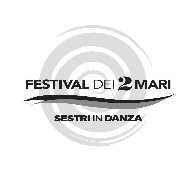 FESTIVAL DEI 2 MARI Piazza lavoratori della Fit, 10  – 16039 – Sestri Levante (GE)C.F. 90066460107 Email: festivaldei2mari@gmail.comCell: 351 7472064 OPEN (tutte le lezioni in programma)DUE INDIRIZZI a scelta tra classico-moderno       classico-street          moderno-streetUN INDIRIZZO a scelta tra classico/moderno/streetALLIEVI€ 330,00*€ 220,00*€ 140,00*BORSISTI/ALLIEVI SCORSE EDIZIONI€ 230,00*€ 220,00*€ 140,00*NOME E CONOME (partecipante)ETA’INDIRIZZO SCELTO tra:OpenUn indirizzoDue indirizzi(in caso di un indirizzo o due specificare le discipline)QUOTA VERSATA